НИЖЕГОРОДСКИЙ  ГОСУДАРСТВЕННЫЙ УНИВЕРСИТЕТ ИМ. Н.И. ЛОБАЧЕВСКОГО   НАЦИОНАЛЬНЫЙ ИССЛЕДОВАТЕЛЬСКИЙ УНИВЕРСИТЕТИНСТИТУТ ФИЛОЛОГИИ И ЖУРНАЛИСТИКИИНФОРМАЦИОННОЕ ПИСЬМО № 1Уважаемые коллеги!Институт филологии и журналистики (ИФИЖ) ННГУ им. Н.И. Лобачевского приглашает студентов, бакалавров и магистрантов принять участие в ежегодной научной студенческой конференции с международным участием, которая состоится 11 мая 2023 года.Конференция предполагает работу следующих секций:- История русской литературы;- История зарубежной литературы;- Современный русский язык и общее языкознание;- Преподавание русского языка в других языковых средах;- Славянская филология и культура;-Теоретическая и прикладная лингвистика;- Зарубежная лингвистика;- Журналистика.Конференция пройдёт в очном формате с возможностью дистанционного подключения участников. Регламент выступления: секционный доклад - 15 минут. По результатам работы планируется издание лучших докладов в рецензируемом сборнике статей, с последующим внесением в базу научного цитирования РИНЦ и размещением на сайте elibrary.ru.Заявки на участие в конференции можно подать до 28 апреля 2023 года включительно по электронному адресу koroleva@flf.unn.ruПравила оформления заявок Для участия в конференции необходимо подать заявку по следующей форме:1. Фамилия, имя, отчество2. Полное название организации3. Курс, группа, отделение4. ФИО, должность и звание научного руководителя5. e-mail6. Мобильный телефон7. Тема выступленияПо вопросам можно обращаться к Королевой Ольге Андреевне (koroleva@flf.unn.ru)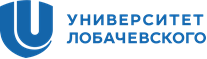 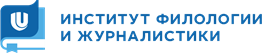 